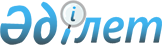 Ұлытау аудандық мәслихатының 2020 жылғы 30 желтоқсандағы XLVIII сессиясының "Ұлытау ауданының 2021-2023 жылдарға арналған бюджеті туралы" № 414 шешіміне өзгерістер енгізу туралыҚарағанды облысы Ұлытау аудандық мәслихатының 2021 жылғы 6 сәуірдегі № 22 шешімі. Қарағанды облысының Әділет департаментінде 2021 жылғы 9 сәуірде № 6288 болып тіркелді
      Қазақстан Республикасының 2008 жылғы 4 желтоқсандағы Бюджет Кодексіне, Қазақстан Республикасының 2001 жылғы 23 қаңтардағы "Қазақстан Республикасындағы жергілікті мемлекеттік басқару және өзін-өзі басқару туралы" Заңына сәйкес, аудандық мәслихаты ШЕШІМ ЕТТІ:
      1. Ұлытау аудандық мәслихатының 2020 жылғы 30 желтоқсандағы XLVIII сессиясының "Ұлытау ауданының 2021-2023 жылдарға арналған бюджеті туралы" №414 шешіміне (нормативтік құқықтық актілерді мемлекеттік тіркеу Тізілімінде № 6150 болып тіркелген, 2021 жылғы 16 қаңтардағы "Ұлытау" № 4-5 (6292) газетінде, Қазақстан Республикасы нормативтік құқықтық актілерінің эталондық бақылау банкінде электрондық түрде 2021 жылдың 13 қаңтарында жарияланған), келесі өзгерістер енгізілсін:
      1 тармақ келесі редакцияда мазмұндалсын:
      "1. 2021-2023 жылдарға арналған аудандық бюджет тиісінше 1, 2 және 3 – қосымшаларға сәйкес, оның ішінде 2021 жылға келесі көлемдерде бекітілсін:
      1) кірістер – 7 013 246 мың теңге, оның ішінде:
      салықтық түсімдер – 6 436 377 мың теңге;
      салықтық емес түсімдер – 29 352 мың теңге;
      негізгі капиталды сатудан түсетін түсімдер – 2 270 мың теңге;
      трансферттердің түсімдері – 545 247 мың теңге;
      2) шығындар – 7 902 415 мың теңге;
      3) таза бюджеттік кредиттеу – 56 124 мың теңге:
      бюджеттік кредиттер – 91 885 мың теңге;
      бюджеттік кредиттерді өтеу – 35 761 мың теңге;
      4) қаржы активтерімен операциялар бойынша сальдо – 0 мың теңге:
      қаржы активтерін сатып алу – 0 мың теңге;
      мемлекеттің қаржы активтерін сатудан түсетін түсімдер – 0 мың теңге;
      5) бюджет тапшылығы (профициті) – алу 945 293 мың теңге;
      6) бюджет тапшылығын қаржыландыру (профицитін пайдалану) – 945 293 мың теңге: 
      қарыздар түсімі – 428 158 мың теңге;
      қарыздарды өтеу – 35 761 мың теңге;
      бюджет қаражатының пайдаланылатын қалдықтары – 552 896 мың теңге.";
      көрсетілген шешімге 1, 4, 5, 6 қосымшалары осы шешімге 1, 2, 3, 4 қосымшаларға сәйкес жаңа редакцияда мазмұндалсын.
      2. Осы шешім 2021 жылдың 1 қаңтарынан бастап қолданысқа енгізіледі және ресми жариялануға тиіс. Ұлытау ауданының 2021 жылға арналған бюджеті 2021 жылға арналған аудандық бюджет құрамында нысаналы трансферттер мен бюджеттік кредиттер 2021 жылға арналған аудандық бюджеттің бюджеттік инвестициялық жобаларды іске асыруға бағытталған бағдарламаларының тізбесі 2021 жылға арналған кенттер, ауылдық округтер бюджеттеріне аудандық бюджеттен нысаналы трансферттер
					© 2012. Қазақстан Республикасы Әділет министрлігінің «Қазақстан Республикасының Заңнама және құқықтық ақпарат институты» ШЖҚ РМК
				
      Сессия төрағасы

З. Казанбаева

      Мәслихат хатшысы

А. Мырзабеков
Ұлытау аудандық
мәслихатының
2021 жылғы 6 сәуірдегі
№ 22
шешіміне 1 қосымшаҰлытау аудандық
мәслихатының 2020 жылғы
30 желтоқсандағы №414
шешіміне 1 қосымша
Санаты
Санаты
Санаты
Санаты
Сома (мың теңге)
Сыныбы
Сыныбы
Сыныбы
Сома (мың теңге)
Кіші сыныбы
Кіші сыныбы
Сома (мың теңге)
Атауы
Сома (мың теңге)
1
2
3
4
5
І. КІРІСТЕР
7013246
1
Салықтық түсімдер
6436377
01
Табыс салығы
205517
1
Корпоративтік табыс салығы
3500
2
Жеке табыс салығы
202017
03
Әлеуметтiк салық 
190848
1
Әлеуметтiк салық 
190848
04
Меншiкке салынатын салықтар
5998672
1
Мүлiкке салынатын салықтар
5996200
3
Жер салығы
747
4
Көлiк құралдарына салынатын салық
972
5
Бірыңғай жер салығы
753
05
Тауарларға, жұмыстарға және қызметтерге салынатын ішкі салықтар
40340
2
Акциздер
30
3
Табиғи және басқа да ресурстарды пайдаланғаны үшін түсетін түсімдер
38000
4
Кәсiпкерлiк және кәсiби қызметтi жүргiзгенi үшiн алынатын алымдар
2310
08
Заңдық маңызы бар әрекеттерді жасағаны және (немесе) оған уәкілеттігі бар мемлекеттік органдар немесе лауазымды адамдар құжаттар бергені үшін алынатын міндетті төлемдер
1000
1
Мемлекеттік баж
1000
2
Салықтық емес түсімдер
29352
01
Мемлекеттік меншіктен түсетін кірістер
25252
5
Мемлекет меншігіндегі мүлікті жалға беруден түсетін кірістер
3310
7
Мемлекеттік бюджеттен берілген кредиттер бойынша сыйақылар
21942
04
Мемлекеттік бюджеттен қаржыландырылатын, сондай-ақ Қазақстан Республикасы Ұлттық Банкінің бюджетінен (шығыстар сметасынан) қамтылатын және қаржыландырылатын мемлекеттік мекемелер салатын айыппұлдар, өсімпұлдар, санкциялар, өндіріп алулар
1300
1
Мұнай секторы ұйымдарынан және Жәбірленушілерге өтемақы қорына түсетін түсімдерді қоспағанда, мемлекеттік бюджеттен қаржыландырылатын, сондай-ақ Қазақстан Республикасы Ұлттық Банкінің бюджетінен (шығыстар сметасынан) қамтылатын және қаржыландырылатын мемлекеттік мекемелер салатын айыппұлдар, өсімпұлдар, санкциялар, өндіріп алулар
1300
06
Басқа да салықтық емес түсiмдер
2800
1
Басқа да салықтық емес түсiмдер
2800
3
Негізгі капиталды сатудан түсетін түсімдер
2270
01
Мемлекеттік мекемелерге бекітілген мемлекеттік мүлікті сату
1600
1
Мемлекеттік мекемелерге бекітілген мемлекеттік мүлікті сату
1600
03
Жердi және материалдық емес активтердi сату
670
1
Жерді сату
150
2
Материалдық емес активтерді сату
520
4
Трансферттердің түсімдері
545247
01
Төмен тұрған мемлекеттiк басқару органдарынан трансферттер
17601
3
Аудандық маңызы бар қалалардың, ауылдардың, кенттердің, ауылдық округтардың бюджеттерінен трансферттер
17601
02
Мемлекеттік басқарудың жоғары тұрған органдарынан түсетін трансферттер
527646
2
Облыстық бюджеттен түсетін трансферттер
527646
Функционалдық топ
Функционалдық топ
Функционалдық топ
Функционалдық топ
Функционалдық топ
Сома (мың теңге)
Функционалдық кіші топ
Функционалдық кіші топ
Функционалдық кіші топ
Функционалдық кіші топ
Сома (мың теңге)
Бюджеттік бағдарламалардың әкімшісі 
Бюджеттік бағдарламалардың әкімшісі 
Бюджеттік бағдарламалардың әкімшісі 
Сома (мың теңге)
Бағдарлама
Бағдарлама
Сома (мың теңге)
Атауы
Сома (мың теңге)
1
2
3
4
5
6
II. ШЫҒЫНДАР
7902415
01
Жалпы сипаттағы мемлекеттік қызметтер
874634
1
Мемлекеттік басқарудың жалпы функцияларын орындайтын өкілді, атқарушы және басқа органдар
367576
112
Аудан (облыстық маңызы бар қала) мәслихатының аппараты
42722
001
Аудан (облыстық маңызы бар қала) мәслихатының қызметін қамтамасыз ету жөніндегі қызметтер
30583
003
Мемлекеттік органның күрделі шығыстары
12139
122
Аудан (облыстық маңызы бар қала) әкімінің аппараты
324854
001
Аудан (облыстық маңызы бар қала) әкімінің қызметін қамтамасыз ету жөніндегі қызметтер
219752
003
Мемлекеттік органның күрделі шығыстары
1730
113
Төменгі тұрған бюджеттерге берілетін нысаналы ағымдағы трансферттер
103372
2
Қаржылық қызмет
29910
459
Ауданның (облыстық маңызы бар қаланың) экономика және қаржы бөлімі
29910
003
Салық салу мақсатында мүлікті бағалауды жүргізу
500
010
Жекешелендіру, коммуналдық меншікті басқару, жекешелендіруден кейінгі қызмет және осыған байланысты дауларды реттеу
1200
028
Коммуналдық меншікке мүлікті сатып алу
28210
9
Жалпы сипаттағы өзге де мемлекеттік қызметтер
477148
459
Ауданның (облыстық маңызы бар қаланың) экономика және қаржы бөлімі
115403
001
Ауданның (облыстық маңызы бар қаланың) экономикалық саясаттын қалыптастыру мен дамыту, мемлекеттік жоспарлау, бюджеттік атқару және коммуналдық меншігін басқару саласындағы мемлекеттік саясатты іске асыру жөніндегі қызметтер
85403
015
Мемлекеттік органның күрделі шығыстары
30000
467
Ауданның (облыстық маңызы бар қаланың) құрылыс бөлімі
6754
040
Мемлекеттік органдардың объектілерін дамыту
6754
486
Ауданның (облыстық маңызы бар қаланың) жер қатынастары, сәулет және қала құрылысы бөлімі
39461
001
Жергілікті деңгейде жер қатынастары, сәулет және қала құрылысын реттеу саласындағы мемлекеттік саясатты іске асыру жөніндегі қызметтер
39371
003
Мемлекеттік органның күрделі шығыстары
90
492
Ауданның (облыстық маңызы бар қаланың) тұрғын үй-коммуналдық шаруашылығы, жолаушылар көлігі, автомобиль жолдары және тұрғын үй инспекциясы бөлімі
290150
001
Жергілікті деңгейде тұрғын үй-коммуналдық шаруашылық, жолаушылар көлігі, автомобиль жолдары және тұрғын үй инспекциясы саласындағы мемлекеттік саясатты іске асыру жөніндегі қызметтер
46399
113
Төменгі тұрған бюджеттерге берілетін нысаналы ағымдағы трансферттер
243751
494
Ауданның (облыстық маңызы бар қаланың) кәсіпкерлік және өнеркәсіп бөлімі
25380
001
Жергілікті деңгейде кәсіпкерлікті және өнеркәсіпті дамыту саласындағы мемлекеттік саясатты іске асыру жөніндегі қызметтер
25380
02
Қорғаныс
44714
1
Әскери мұқтаждар
10454
122
Аудан (облыстық маңызы бар қала) әкімінің аппараты
10454
005
Жалпыға бірдей әскери міндетті атқару шеңберіндегі іс-шаралар
10454
2
Төтенше жағдайлар жөнiндегi жұмыстарды ұйымдастыру
34260
122
Аудан (облыстық маңызы бар қала) әкімінің аппараты
34260
006
Аудан (облыстық маңызы бар қала) ауқымындағы төтенше жағдайлардың алдын алу және оларды жою
5000
007
Аудандық (қалалық) ауқымдағы дала өрттерінің, сондай-ақ мемлекеттік өртке қарсы қызмет органдары құрылмаған елдi мекендерде өрттердің алдын алу және оларды сөндіру жөніндегі іс-шаралар
29260
03
Қоғамдық тәртіп, қауіпсіздік, құқықтық, сот, қылмыстық-атқару қызметі
20567
9
Қоғамдық тәртіп және қауіпсіздік саласындағы басқа да қызметтер
20567
492
Ауданның (облыстық маңызы бар қаланың) тұрғын үй-коммуналдық шаруашылығы, жолаушылар көлігі, автомобиль жолдары және тұрғын үй инспекциясы бөлімі
20567
021
Елдi мекендерде жол қозғалысы қауiпсiздiгін қамтамасыз ету
20567
06
Әлеуметтiк көмек және әлеуметтiк қамсыздандыру
325046
1
Әлеуметтік қамсыздандыру
18805
451
Ауданның (облыстық маңызы бар қаланың) жұмыспен қамту және әлеуметтік бағдарламалар бөлімі
18805
005
Мемлекеттiк атаулы әлеуметтiк көмек
18805
2
Әлеуметтік көмек
263116
451
Ауданның (облыстық маңызы бар қаланың) жұмыспен қамту және әлеуметтік бағдарламалар бөлімі
263116
002
Жұмыспен қамту бағдарламасы
101617
004
Ауылдық жерлерде тұратын денсаулық сақтау, білім беру, әлеуметтік қамтамасыз ету, мәдениет, спорт және ветеринар мамандарына отын сатып алуға Қазақстан Республикасының заңнамасына сәйкес әлеуметтік көмек көрсету
40696
006
Тұрғын үйге көмек көрсету
1000
007
Жергiлiктi өкiлеттi органдардың шешiмi бойынша мұқтаж азаматтардың жекелеген топтарына әлеуметтiк көмек
25000
010
Үйден тәрбиеленіп оқытылатын мүгедек балаларды материалдық қамтамасыз ету
280
014
Мұқтаж азаматтарға үйде әлеуметтік көмек көрсету
51925
017
Оңалтудың жеке бағдарламасына сәйкес мұқтаж мүгедектерді протездік-ортопедиялық көмек, сурдотехникалық құралдар, тифлотехникалық құралдар, санаторий-курорттық емделу, міндетті гигиеналық құралдармен қамтамасыз ету, арнаулы жүріп-тұру құралдары, қозғалуға қиындығы бар бірінші топтағы мүгедектерге жеке көмекшінің және есту бойынша мүгедектерге қолмен көрсететін тіл маманының қызметтері мен қамтамасыз ету
11392
023
Жұмыспен қамту орталықтарының қызметін қамтамасыз ету
31206
9
Әлеуметтiк көмек және әлеуметтiк қамтамасыз ету салаларындағы өзге де қызметтер
43125
451
Ауданның (облыстық маңызы бар қаланың) жұмыспен қамту және әлеуметтiк бағдарламалар бөлiмi
43125
001
Жергілікті деңгейде халық үшін әлеуметтік бағдарламаларды жұмыспен қамтуды қамтамасыз етуді іске асыру саласындағы мемлекеттік саясатты іске асыру жөніндегі қызметтер
36514
011
Жәрдемақыларды және басқа да әлеуметтік төлемдерді есептеу, төлеу мен жеткізу бойынша қызметтерге ақы төлеу
513
050
Қазақстан Республикасында мүгедектердің құқықтарын қамтамасыз етуге және өмір сүру сапасын жақсарту
6098
07
Тұрғын үй-коммуналдық шаруашылық
685401
1
Тұрғын үй шаруашылығы
451823
467
Ауданның (облыстық маңызы бар қаланың) құрылыс бөлімі
451823
004
Инженерлік-коммуникациялық инфрақұрылымды жобалау, дамыту және (немесе) жайластыру
87032
098
Коммуналдық тұрғын үй қорының тұрғын үйлерін сатып алу
364791
2
Коммуналдық шаруашылық
181765
467
Ауданның (облыстық маңызы бар қаланың) құрылыс бөлімі
167266
005
Коммуналдық шаруашылығын дамыту
9474
006
Сумен жабдықтау және су бұру жүйесін дамыту
149982
007
Қаланы және елді мекендерді абаттандыруды дамыту
7810
492
Ауданның (облыстық маңызы бар қаланың) тұрғын үй-коммуналдық шаруашылығы, жолаушылар көлігі, автомобиль жолдары және тұрғын үй инспекциясы бөлімі
14499
012
Сумен жабдықтау және су бұру жүйесінің жұмыс істеуі
13899
029
Сумен жабдықтау және су бұру жүйелерін дамыту
600
3
Елді-мекендерді көркейту
51813
492
Ауданның (облыстық маңызы бар қаланың) тұрғын үй-коммуналдық шаруашылығы, жолаушылар көлігі, автомобиль жолдары және тұрғын үй инспекциясы бөлімі
51813
015
Елдi мекендердегі көшелердi жарықтандыру
50613
016
Елдi мекендердiң санитариясын қамтамасыз ету
1200
08
Мәдениет, спорт, туризм және ақпараттық кеңістік
1296694
1
Мәдениет саласындағы қызмет
557116
455
Ауданның (облыстық маңызы бар қаланың) мәдениет және тілдерді дамыту бөлімі
444772
003
Мәдени-демалыс жұмысын қолдау
444772
467
Ауданның (облыстық маңызы бар қаланың) құрылыс бөлімі
112344
011
Мәдениет объектілерін дамыту
112344
2
Спорт
495235
465
Ауданның (облыстық маңызы бар қаланың) дене шынықтыру және спорт бөлімі
55431
001
Жергілікті деңгейде дене шынықтыру және спорт саласындағы мемлекеттік саясатты іске асыру жөніндегі қызметтер
49281
004
Мемлекеттік органның күрделі шығыстары
150
006
Аудандық (облыстық маңызы бар қалалық) деңгейде спорттық жарыстар өткізу
4000
007
Әртүрлі спорт түрлері бойынша аудан (облыстық маңызы бар қала) құрама командаларының мүшелерін дайындау және олардың облыстық спорт жарыстарына қатысуы
2000
467
Ауданның (облыстық маңызы бар қаланың) құрылыс бөлімі
439804
008
Cпорт объектілерін дамыту
439804
3
Ақпараттық кеңістік
131293
455
Ауданның (облыстық маңызы бар қаланың) мәдениет және тілдерді дамыту бөлімі
88656
006
Аудандық (қалалық) кітапханалардың жұмыс істеуі
88656
456
Ауданның (облыстық маңызы бар қаланың) ішкі саясат бөлімі
42637
002
Мемлекеттік ақпараттық саясат жүргізу жөніндегі қызметтер
42637
9
Мәдениет, спорт, туризм және ақпараттық кеңістікті ұйымдастыру жөніндегі өзге де қызметтер
113050
455
Ауданның (облыстық маңызы бар қаланың) мәдениет және тілдерді дамыту бөлімі
38581
001
Жергілікті деңгейде тілдерді және мәдениетті дамыту саласындағы мемлекеттік саясатты іске асыру жөніндегі қызметтер
27588
113
Төменгі тұрған бюджеттерге берілетін нысаналы ағымдағы трансферттер
10993
456
Ауданның (облыстық маңызы бар қаланың) ішкі саясат бөлімі
74469
001
Жергілікті деңгейде ақпарат, мемлекеттілікті нығайту және азаматтардың әлеуметтік сенімділігін қалыптастыру саласында мемлекеттік саясатты іске асыру жөніндегі қызметтер
35870
003
Жастар саясаты саласында іс-шараларды іске асыру
37828
006
Мемлекеттік органның күрделі шығыстары
460
032
Ведомстволық бағыныстағы мемлекеттік мекемелер мен ұйымдардың күрделі шығыстары
311
10
Ауыл, су, орман, балық шаруашылығы, ерекше қорғалатын табиғи аумақтар, қоршаған ортаны және жануарлар дүниесін қорғау, жер қатынастары
88606
1
Ауыл шаруашылығы
43606
462
Ауданның (облыстық маңызы бар қаланың) ауыл шаруашылығы бөлімі
43606
001
Жергілікті деңгейде ауыл шаруашылығы саласындағы мемлекеттік саясатты іске асыру жөніндегі қызметтер
43606
6
Жер қатынастары
13000
486
Ауданның (облыстық маңызы бар қаланың) жер қатынастары, сәулет және қала құрылысы бөлімі
13000
006
Елдi мекендердi жер-шаруашылық орналастыру
9790
007
Жерді аймақтарға бөлу жөніндегі жұмыстарды ұйымдастыру
3210
9
Ауыл, су, орман, балық шаруашылығы, қоршаған ортаны қорғау және жер қатынастары саласындағы басқа да қызметтер
32000
459
Ауданның (облыстық маңызы бар қаланың) экономика және қаржы бөлімі
32000
099
Мамандарға әлеуметтік қолдау көрсету жөніндегі шараларды іске асыру
32000
11
Өнеркәсіп, сәулет, қала құрылысы және құрылыс қызметі 
41648
2
 Сәулет, қала құрылысы және құрылыс қызметі 
41648
467
Ауданның (облыстық маңызы бар қаланың) құрылыс бөлімі
36020
001
Жергілікті деңгейде құрылыс саласындағы мемлекеттік саясатты іске асыру жөніндегі қызметтер
36020
486
Ауданның (облыстық маңызы бар қаланың) жер қатынастары, сәулет және қала құрылысы бөлімі
5628
004
Аудан аумағының қала құрылысын дамыту және елді мекендердің бас жоспарларының схемаларын әзірлеу
5628
13
Басқалар
129000
9
Басқалар
129000
459
Ауданның (облыстық маңызы бар қаланың) экономика және қаржы бөлімі
129000
012
Ауданның (облыстың маңызы бар қаланың) жергілікті атқарушы органының резерві
129000
14
Борышқа қызмет көрсету
104515
1
Борышқа қызмет көрсету
104515
459
Ауданның (облыстық маңызы бар қаланың) экономика және қаржы бөлімі
104515
021
Жергілікті атқарушы органдардың облыстық бюджеттен қарыздар бойынша сыйақылар мен өзге де төлемдерді төлеу бойынша борышына қызмет көрсету
104515
15
Трансферттер
4291590
1
Трансферттер
4291590
459
Ауданның (облыстық маңызы бар қаланың) экономика және қаржы бөлімі
4291590
006
Пайдаланылмаған (толық пайдаланылмаған) нысаналы трансферттерді қайтару
86828
024
Заңнаманы өзгертуге байланысты жоғары тұрған бюджеттің шығындарын өтеуге төменгі тұрған бюджеттен ағымдағы нысаналы трансферттер
3406579
038
Субвенциялар
798183
III. Таза бюджеттік кредиттеу 
56124
Бюджеттік кредиттер
91885
10
Ауыл, су, орман, балық шаруашылығы, ерекше қорғалатын табиғи аумақтар, қоршаған ортаны және жануарлар дүниесін қорғау, жер қатынастары
91885
9
Ауыл, су, орман, балық шаруашылығы, қоршаған ортаны қорғау және жер қатынастары саласындағы басқа да қызметтер
91885
459
Ауданның (облыстық маңызы бар қаланың) экономика және қаржы бөлімі
91885
018
Мамандарды әлеуметтік қолдау шараларын іске асыру үшін бюджеттік кредиттер
91885
Санаты
Санаты
Санаты
Санаты
Сыныбы
Сыныбы
Сыныбы
Кіші сыныбы
Кіші сыныбы
Атауы
1
2
3
4
5
Бюджеттік кредиттерді өтеу
35761
5
Бюджеттік кредиттерді өтеу
35761
01
Бюджеттік кредиттерді өтеу
35761
1
Мемлекеттік бюджеттен берілген бюджеттік кредиттерді өтеу
35761
Функционалдық топ
Функционалдық топ
Функционалдық топ
Функционалдық топ
Функционалдық топ
Функционалдық кіші топ
Функционалдық кіші топ
Функционалдық кіші топ
Функционалдық кіші топ
Бюджеттік бағдарламалардың әкімшісі 
Бюджеттік бағдарламалардың әкімшісі 
Бюджеттік бағдарламалардың әкімшісі 
Бағдарлама
Бағдарлама
Атауы
1
2
3
4
5
IV. Қаржы активтерімен операциялар бойынша сальдо
0
Функционалдық топ 
Функционалдық топ 
Функционалдық топ 
Функционалдық топ 
Функционалдық кіші топ
Функционалдық кіші топ
Функционалдық кіші топ
Бюджеттік бағдарламалардың әкімшісі 
Бюджеттік бағдарламалардың әкімшісі 
Бюджеттік бағдарламалардың әкімшісі 
Бағдарлама
Бағдарлама
Атауы
1
2
3
4
5
Қаржылық активтерін сатып алу
0
13
Басқалар
0
9
Басқалар
0
459
Ауданның (облыстық маңызы бар қаланың) экономика және қаржы бөлімі
0
014
Заңды тұлғалардың жарғылық капиталын қалыптастыру немесе ұлғайту
0
Санаты
Санаты
Санаты
Санаты
Сыныбы
Сыныбы
Сыныбы
Кіші сыныбы
Кіші сыныбы
Атауы
1
2
3
4
Мемлекеттің қаржы активтерін сатудан түсетін түсімдер
0
Атауы
1
V. Бюджет тапшылығы (профициті) 
-945293
VI. Бюджет тапшылығын қаржыландыру (профицитін пайдалану) 
945293
Санаты
Санаты
Санаты
Санаты
Сыныбы
Сыныбы
Сыныбы
Кіші сыныбы
Кіші сыныбы
Атауы
1
2
3
4
Қарыздар түсімдері
428158
7
Қарыздар түсімдері
428158
01
Мемлекеттік ішкі қарыздар
428158
2
Қарыз алу келісім-шарттары
428158
Функционалдық топ
Функционалдық топ
Функционалдық топ
Функционалдық топ
Функционалдық топ
Функционалдық кіші топ
Функционалдық кіші топ
Функционалдық кіші топ
Функционалдық кіші топ
Бюджеттік бағдарламалардың әкімшісі 
Бюджеттік бағдарламалардың әкімшісі 
Бюджеттік бағдарламалардың әкімшісі 
Бағдарлама
Бағдарлама
Атауы
1
2
3
4
5
Қарыздарды өтеу
35761
16
Қарыздарды өтеу
35761
1
Қарыздарды өтеу
35761
459
Ауданның (облыстық маңызы бар қаланың) экономика және қаржы бөлімі
35761
005
Жергілікті атқарушы органның жоғары тұрған бюджет алдындағы борышын өтеу
35761
Санаты
Санаты
Санаты
Санаты
Сыныбы
Сыныбы
Сыныбы
Кіші сыныбы
Кіші сыныбы
Атауы
1
2
3
4
Бюджет қаражатының пайдаланылатын қалдықтары
552896Ұлытау аудандық
мәслихатының
2021 жылғы 6 сәуірдегі
№ 22
шешіміне 2 қосымшаҰлытау аудандық
мәслихатының 2020 жылғы
30 желтоқсандағы №414
шешіміне 4 қосымша
Атауы
Сомасы, мың теңге
1
2
Барлығы
758641
Ағымдағы нысаналы трансферттер
180501
Нысаналы даму трансферттері
149982
Бюджеттік кредиттер
428158
оның ішінде:
Ағымдағы нысаналы трансферттер
180501
Мемлекеттік атаулы әлеуметтік көмек төлеміне
18105
Қазақстан Республикасында мүгедектердің құқықтарын қамтамасыз ету және өмір сүру сапасын арттыруға
4557
Еңбек нарығын дамытуға бағытталған іс-шараларды іске асыруға
96398
Нәтижелі жұмыспен қамтуды және жаппай кәсіпкерлікті дамытудың 2017-2021 жылдарға арналған "Еңбек" мемлекеттік бағдарламасы шеңберінде еңбек нарығында сұранысқа ие біліктіліктер мен дағдылар бойынша қысқа мерзімді кәсіптік оқытуға
2286
Мемлекеттік халықты әлеуметтік қорғау ұйымдарында арнаулы әлеуметтік қызмет көрсететін қызметкерлердің жалақысына қосымша ақы белгілеуге 
7270
Мәдениет ұйымдары мен мұрағат мекемелерінде ерекше еңбек жағдайлары үшін мемлекеттік мәдениет ұйымдары мен мұрағат мекемелерінің басқарушы және негізгі персоналына лауазымдық жалақыға қосымша ақы белгілеуге
50707
Спорт ұйымдарының материалдық-техникалық базасын ұстауға және нығайтуға
1178
Нысаналы даму трансферттері
149982
Кәріз тазалау имаратының құрылысына
149982
Бюджеттік кредиттер
428158
Мамандарды әлеуметтік қолдау шараларын іске асыру үшін жергілікті атқарушы органдарға берілетін бюджеттік кредиттер 
91885
Жұмыспен қамту жол картасы шеңберінде шараларды іске асыруға
336273Ұлытау аудандық
мәслихатының
2021 жылғы 6 сәуірдегі
№ 22
шешіміне 3 қосымшаҰлытау аудандық
мәслихатының 2020 жылғы
30 желтоқсандағы №414
шешіміне 5 қосымша
Функционалдық топ
Функционалдық топ
Функционалдық топ
Функционалдық топ
Функционалдық топ
Сома (мың теңге)
Функционалдық кіші топ
Функционалдық кіші топ
Функционалдық кіші топ
Функционалдық кіші топ
Сома (мың теңге)
Бюджеттік бағдарламалардың әкімшісі
Бюджеттік бағдарламалардың әкімшісі
Бюджеттік бағдарламалардың әкімшісі
Сома (мың теңге)
Бағдарлама
Бағдарлама
Сома (мың теңге)
Атауы
Сома (мың теңге)
1
2
3
4
5
6
Барлығы:
813800
01
Жалпы сипаттағы мемлекеттік қызметтер
6754
9
Жалпы сипаттағы өзге де мемлекеттік қызметтер
6754
467
Ауданның (облыстық маңызы бар қаланың) құрылыс бөлімі
6754
040
Мемлекеттік органдардың объектілерін дамыту
6754
07
Тұрғын үй - коммуналдық шаруашылық
254898
1
Тұрғын үй шаруашылығы
87032
467
Ауданның (облыстық маңызы бар қаланың) құрылыс бөлімі
87032
004
Инженерлік-коммуникациялық инфрақұрылымды жобалау, дамыту және (немесе) жайластыру
87032
2
Коммуналдық шаруашылық
167866
467
Ауданның (облыстық маңызы бар қаланың) құрылыс бөлімі
167266
005
Коммуналдық шаруашылығын дамыту
9474
006
Сумен жабдықтау және су бұру жүйесін дамыту
149982
007
Қаланы және елді мекендерді абаттандыруды дамыту
7810
492
Ауданның (облыстық маңызы бар қаланың) тұрғын үй-коммуналдық шаруашылығы, жолаушылар көлігі, автомобиль жолдары және тұрғын үй инспекциясы бөлімі
600
029
Сумен жабдықтау және су бұру жүйелерін дамыту
600
08
Мәдениет, спорт, туризм және ақпараттық кеңістік
552148
1
Мәдениет саласындағы қызмет
112344
467
Ауданның (облыстық маңызы бар қаланың) құрылыс бөлімі
112344
011
Мәдениет объектілерін дамыту
112344
2
Спорт
439804
467
Ауданның (облыстық маңызы бар қаланың) құрылыс бөлімі
439804
008
Cпорт объектілерін дамыту
439804Ұлытау аудандық
мәслихатының
2021 жылғы 6 сәуірдегі
№ 22
шешіміне 4 қосымшаҰлытау аудандық
мәслихатының 2020 жылғы
30 желтоқсандағы №414
шешіміне 6 қосымша
Атауы
Сомасы, мың теңге
1
2
Барлығы
358116
Ағымдағы нысаналы трансферттер
358116
оның ішінде:
Ағымдағы нысаналы трансферттер
358116
Жезді кенті бюджетінің құрамында
28562
Елді мекендердің санитариясын қамтамасыз ету
11000
Мәдениет ұйымдары мен мұрағат мекемелерінде ерекше еңбек жағдайлары үшін мемлекеттік мәдениет ұйымдары мен мұрағат мекемелерінің басқарушы және негізгі персоналына лауазымдық жалақыға қосымша ақы белгілеуге
4593
Әкімшілік мемлекеттік қызметшілерге факторлы-балдық шәкіл негізінде бонус төлеуге
6569
Жезді кенті мәдени-сауықтыру орталығын ұстап тұруға
6400
Ұлытау ауылдық округі бюджетінің құрамында
39996
Елді мекендердің санитариясын қамтамасыз ету
11000
Елді мекендерді сумен жабдықтауды ұйымдастыру
8700
Әкімшілік мемлекеттік қызметшілерге факторлы-балдық шәкіл негізінде бонус төлеуге
8425
Қызметтік тұрғын үйді жөндеуге
11871
Ақтас кенті бюджетінің құрамында
5447
Әкімшілік мемлекеттік қызметшілерге факторлы-балдық шәкіл негізінде бонус төлеуге
3447
Аудандық маңызы бар қалаларда, ауылдарда, кенттерде, ауылдық округтерде автомобиль жолдарының жұмыс істеуін қамтамасыз ету
2000
Қарсақпай кенті бюджетінің құрамында
39143
Елді мекендердің санитариясын қамтамасыз ету
11000
Елді мекендерді сумен жабдықтауды ұйымдастыру
15000
Әкімшілік мемлекеттік қызметшілерге факторлы-балдық шәкіл негізінде бонус төлеуге
3287
Елді мекенді абаттандыруға
1650
Автомобиль жолдарын орташа жөндеу
8206
Қаракеңгір ауылдық округі бюджетінің құрамында
28179
Елді мекендердің санитариясын қамтамасыз ету
11000
Елді мекендерді сумен жабдықтауды ұйымдастыру
6780
Әкімшілік мемлекеттік қызметшілерге факторлы-балдық шәкіл негізінде бонус төлеуге
4800
Мемлекеттік органның күрделі шығындарына
5599
Аманкелді ауылдық округі бюджетінің құрамында
30209
Елді мекендерді абаттандыру мен көгалдандыру
20021
Елді мекендерді сумен жабдықтауды ұйымдастыру
6740
Әкімшілік мемлекеттік қызметшілерге факторлы-балдық шәкіл негізінде бонус төлеуге
3448
Шеңбер ауылдық округі бюджетінің құрамында
89175
Аудандық маңызы бар қалаларда, ауылдарда, кенттерде, ауылдық округтерде автомобиль жолдарының жұмыс істеуін қамтамасыз ету
78244
Елді мекендерді сумен жабдықтауды ұйымдастыру
6700
Әкімшілік мемлекеттік қызметшілерге факторлы-балдық шәкіл негізінде бонус төлеуге
4231
Егінді ауылдық округі бюджетінің құрамында
15267
Елді мекендерді сумен жабдықтауды ұйымдастыру
6510
Әкімшілік мемлекеттік қызметшілерге факторлы-балдық шәкіл негізінде бонус төлеуге
3158
Мемлекеттік органның күрделі шығындарына
5599
Алғабас ауылдық округі бюджетінің құрамында
9343
Елді мекендерді сумен жабдықтауды ұйымдастыру
6690
Әкімшілік мемлекеттік қызметшілерге факторлы-балдық шәкіл негізінде бонус төлеуге
2653
Мибұлақ ауылдық округі бюджетінің құрамында
9736
Әкімшілік мемлекеттік қызметшілерге факторлы-балдық шәкіл негізінде бонус төлеуге
4137
Мемлекеттік органның күрделі шығындарына
5599
Сарысу ауылдық округі бюджетінің құрамында
9345
Әкімшілік мемлекеттік қызметшілерге факторлы-балдық шәкіл негізінде бонус төлеуге
3746
Мемлекеттік органның күрделі шығындарына
5599
Жанкелді ауылдық округі бюджетінің құрамында
3494
Әкімшілік мемлекеттік қызметшілерге факторлы-балдық шәкіл негізінде бонус төлеуге
3494
Терісаққан ауылдық округі бюджетінің құрамында
10557
Елді мекендерді сумен жабдықтауды ұйымдастыру
6510
Әкімшілік мемлекеттік қызметшілерге факторлы-балдық шәкіл негізінде бонус төлеуге
4047
Борсеңгір ауылдық округі бюджетінің құрамында
30039
Елді мекендердің санитариясын қамтамасыз ету
11000
Елді мекендерді сумен жабдықтауды ұйымдастыру
15000
Әкімшілік мемлекеттік қызметшілерге факторлы-балдық шәкіл негізінде бонус төлеуге
4039
Қоскөл ауылдық округі бюджетінің құрамында
9624
Әкімшілік мемлекеттік қызметшілерге факторлы-балдық шәкіл негізінде бонус төлеуге
4025
Мемлекеттік органның күрделі шығындарына
5599